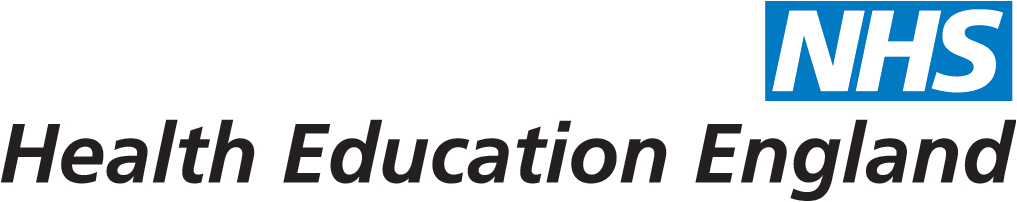 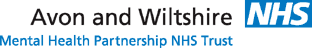 Severn Psychiatry Educational Research Project Application Form Please submit to the Head of the School of Psychiatry, to be passed on the Educational Fellowship Peer Review Body for ApprovalProject title Department Lead researcher (Name, Grade, Base, GMC number/Student number)UndergraduateTrainee doctorNon Training grade doctorAny other researchers/ collaborators(Name, Grade, Base, GMC number/Student number)Supervisor (Name and Email)Project outline1. Background reasons for evaluation, literature review and rationale2. Aims and objectives- what you’re going to do and how you’re going to do it3. Design- please include the following:Participants/ Data sample- who/ what will provide your dataTools used to collect data- please list and attachHow you plan to collect dataHow you will analyse data 4. Ethical considerationsE.g. questioning leading to sensitive or significant disclosures. How will this be supported or managed?Will the research involve politically, culturally or socially sensitive topics?5. Maintaining confidentiality and data protectionDescribe how confidentiality will be maintained, and how data gathered will be stored and managed.6. Service user involvement Yes No If yes please give details. Please note research involving service users or carers will need NHS Research Ethics Committee approval- http://www.hra.nhs.uk/7. Funding details8. Reporting & dissemination strategy9. ReferencesSupporting information(maximum 3000 characters)Please provide any additional information in relation to your study.Proposed Start Date of Research Duration (months) and timetable Has or will your research be submitted to another ethics committee? Yes No If yes please provide detailsPlease provide the following as attachments:Participant information and consent forms Yes   No  If no please indicate reasonDraft questionnaires or data gathering tool Yes    No  If no please indicate reasonAny guidance on support for participants disclosing significant information during the research Yes   NoIf no please indicate reasonIs there any specific support you would like? This information will be passed onto your peer mentor.Please note: If proposed educational research involves NHS staff in the clinical environment, the proposal and committee outcomes must be shared with the Trust R&D department. If it involves medical students, the proposal and committee outcomes must be shared with the University.  Educational research involving service users or carers will need NHS Research Ethics Committee approval- http://www.hra.nhs.uk/